REVISED AND SEPARATED SCHEDULE FOR TEXAS SHUFFLE SWINGAwards ceremony will begin ASAP after the last IPDA round.
Dear Colleagues,On behalf of the San Antonio College and Tyler Junior College, it is my pleasure to invite you to our Texas Shuffle Swing Tournament to be held at San Antonio College February 23-25, 2024. San Antonio College will host an open invitational offering competition in all AFA-NST individual events, as well as NPDA, IPDA and NFA-LD styles of debate. Tournament staff will use SpeechWire for registration, tournament tabulation, and ballot distribution. On Sunday, February 21st, our friends from Tyler Junior College will host the second half of the swing. Please find additional information at their tournament page on SpeechWire.We hope that you will join us for what is sure to be a weekend of fun and quality forensics competition.Best Regards,Justin BlacklockDirector of ForensicsSan Antonio CollegeINDIVIDUAL EVENTSINDIVIDUAL EVENTSINDIVIDUAL EVENTSContestants in prepared events may not use materials used by the student in competition prior to September 1, 2023. AFA-NST and TIFA rules govern all individual events. The tournament host reserves the right to cancel an event if entries do not warrant holding the event.Pattern A: EXT, POI, PER, DUO, POE, CA  Pattern B: PRO, IMP, INF, DI, ADSA student may enter three events per pattern. There is no limit on the number of entries per school per event. The top four per event will count for school sweepstakes points.Contestants in prepared events may not use materials used by the student in competition prior to September 1, 2023. AFA-NST and TIFA rules govern all individual events. The tournament host reserves the right to cancel an event if entries do not warrant holding the event.Pattern A: EXT, POI, PER, DUO, POE, CA  Pattern B: PRO, IMP, INF, DI, ADSA student may enter three events per pattern. There is no limit on the number of entries per school per event. The top four per event will count for school sweepstakes points.Sweepstakes PointsSweepstakes PointsSweepstakes PointsFirst:Second:Third:Finalist:Semis:12 Points10 Points7 Points5 Points2 Points12 Points10 Points7 Points5 Points2 PointsNPDA DEBATEThis event will be governed by the rules of the National Parliamentary Debate Association. There will be six preliminary rounds plus the appropriate number of elimination rounds. The first four rounds will be preset; rounds five and six will be powered. Teams will debate different resolutions each round. All winning records are not guaranteed to break to elimination rounds.Flex time may be used by the controlling team to prepare arguments, drink water, set up stands, ask questions, etc. Flex time may not be used as additional speech time.Schools earn 5 sweepstakes points for each prelim round win.FormatFirst Proposition Constructive Speaker: 7 minutesOpposition Flex Time: 2 minutesFirst Opposition Constructive Speaker: 8 minutesProposition Flex Time: 2 minutesSecond Proposition Constructive Speaker: 8 minutesOpposition Flex Time: 1 minuteSecond Opposition Constructive Speaker: 8 minutesOpposition Rebuttal by First Speaker: 4 minutesProposition Flex Time: 1 minuteProposition Rebuttal by First Speaker: 5 minutesPre-Round Prep Time: 20 minutesIPDA DEBATEThis event is governed by Phi Rho Pi guidelines.Students entered in IPDA may not enter Individual Events/NFA-LD.A topic draw room will be created on the virtual meeting site. Five topic choices will be provided. Negative will strike first with subsequent strikes alternating between competitors until one topic remains to be debated. Should a debater not be present to draw at the scheduled time, a five-minute grace period will be started. At the end of the five minutes, the topic list will be given to the debater in attendance who will choose the topic to be debated.Debaters will not be allowed to consult any other person during prep time.There will be four flighted preliminary rounds plus an appropriate number of elimination rounds.Rounds one and two will be randomly preset; rounds three and four will be powered.Schools earn 5 sweepstakes points for each prelim round win.FormatAffirmative Constructive: 5 minutesCross Examination: 2 minutesNegative Constructive: 6 minutesCross Examination: 2 minutesFirst Affirmative Rebuttal: 3 minutesFirst Negative Rebuttal: 5 minutesSecond Affirmative Rebuttal: 3 minutesPre-Round Prep Time: 30 minutesJUDGING INFORMATIONOne judge covers two (2) NPDA teams, two (2) LD or IPDA entries or eight (8) IE entries. A judge cannot be counted for both IPDA and Individual Events. For the Saturday portion of the Texas Shuffle Swing, designate your judges as either an Individual Events judge or an IPDA/LD judge. The tournament reserves the right to place judges in events they have not been designated to judge. NPDA judges are obligated for one round beyond their team’s elimination.  For all other events, judges are obligated through the end of the tournament.TCCFA AwardsThis tournament will be a swing with the TCCFA State Tournament (for community colleges) built into the tabulation. Along with regular tournament tabulation, the tournament staff will calculate the top rated community college students in each event. This will be indicated in awards, but will not impact the rest of tournament scheduling. TOURNAMENT FEESTOURNAMENT FEESCovered EntriesIndividual Events: $13.00 / slot NPDA: $85.00 / team NFA-LD - $55 / entry IPDA - $55 / entryUncovered EntriesIndividual Events: $15.00 / slot NPDA: $100.00 / team IPDA: $75.00 / entryNFA-LD: $75.00 / entryNuisance FeesFor each judge dropped after the drop deadline, there will be an additional $50.00 fee. Entries are due Monday, February 19th, 2024 at 5pm. From Noon Wednesday, February 21st  until Noon Thursday, February 22nd, there will be a $10 charge for dropped IE entries and a $20 charge for dropped debate entries in addition to the original fees. After Noon, Thursday, February 22nd, there will be a $20 charge for dropped IE entries and a $50 charge for dropped debate teams in addition to original entry fees. Judges who do not pick up their assigned ballots on time (within 10 minutes after the round is scheduled to begin) will be penalized $25.  If their fine is not paid, the judge’s students will be deemed ineligible for elimination rounds and the school’s ballots will be held until the fees are paid. Judges dropped on the day of the tournament incur a $100.00 fine. All fines must be paid before the tournament begins.NPDA ScheduleFriday, February 23NPDA ScheduleFriday, February 23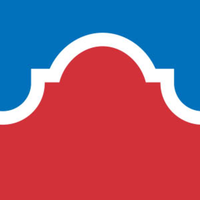 2024 Texas Shuffle Swing11:00School Registration2024 Texas Shuffle Swing12:00Round 12024 Texas Shuffle Swing1:15Round 22024 Texas Shuffle Swing2:30Round 32024 Texas Shuffle Swing3:45Round 42024 Texas Shuffle Swing5:00Break2024 Texas Shuffle Swing5:30Round 52024 Texas Shuffle Swing7:00Round 62024 Texas Shuffle Swing8:30Quarterfinals2024 Texas Shuffle Swing9:30Semifinals2024 Texas Shuffle Swing10:30Finals 2024 Texas Shuffle SwingSubject to change based on entryFeb. 24, 2024Feb. 24, 2024Feb. 24, 20247:00 AMIE Registration and Check In7:30 AMExtemp Draw Rd1
Prep: EXT8:00 AMPattern A: Rd 1 / IPDA Draw Flight A Rd 1
Round 1: DUO, EXT, PER, POE, POI
Round 1A: IPDA8:30 AMIPDA Flight B Draw / IPDA Flight A Rd 1
Round 1B: IPDA9:00 AMIPDA Flight B: Rd 19:30 AMPattern B: Rd 2 / Flight A Rd 2 Draw
Round 1: ADS, DI, IMP, INF, PRO10:00 AMIPDA Flight A Rd 2 / Flight B Draw
Round 2A: IPDA10:30 AMIPDA Flight B Rd 2
Round 2B: IPDA11:00 AMExtemp Draw Rd 2 / IPDA Flight A Rd 3 Draw
Prep: EXT11:30 AMPattern A: Rd 2 / IPDA Flight A Rd 3 / IPDA Flight B Draw
Round 2: DUO, EXT, PER, POE, POI
Round 3A: IPDA12:00 PMIPDA Flight B Rd 3
Round 3B: IPDA12:30 PMIPDA Flight A Rd 4 Draw12:45 PMLunch Break1:00 PMIPDA Flight A Rd 4 / Flight B Draw
Round 4A: IPDA1:30 PMIPDA Flight B Rd 4 / Pattern B: Rd 2
Round 2: ADS, DI, IMP, INF, PRO
Round 4B: IPDA2:30 PMIPDA Semis Draw3:00 PMExtemp Draw (Finals) / IPDA Semis
Prep: EXT
Semifinal round: IPDA3:30 PMAll Finals
Final round: EXT, POE, POI4:00 PMIPDA Finals Draw
Final round: IMP4:30 PMIPDA Finals
Final round: IPDA5:00 PMPattern B Finals
Final round: DI, INF, PRO7:00 PMAwards (ASAP)Feb. 25, 2024Feb. 25, 2024Feb. 25, 20247:30 AMCheck In (Remember: All times are CST)8:00 AMExtemp Draw
Prep: EXT8:30 AMPattern A: Rd 1
Round 1: CA, DUO, EXT, PER, POE, POI9:45 AMPattern B: Rd 1
Round 1: ADS, DI, IMP, INF, PRO11:00 AMExtemp Draw (Rd2)
Prep: EXT11:30 AMPattern A: Rd 2
Round 2: CA, DUO, EXT, PER, POE, POI12:45 PMLunch Break1:15 PMPattern B: Rd 2
Round 2: ADS, DI, IMP, INF, PRO2:30 PMExtemp Draw (Finals)
Prep: EXT3:00 PMAll Finals (A and B)
Final round: DI, EXT, IMP, POI, PRO4:30 PMAwards (ASAP)